COMMUNITY FOUNDATION OF SOUTHERN MARYLANDP.O. Box 716 Charlotte Hall, MD 20622Mini -Grant GuidelinesThis mini-grant opportunity is open to organizations that serve Charles, Calvert and St. Mary’s County residents. The funding applies only to the geographic area of Charles, Calvert and St. Mary’s Counties. Monetary grants are awarded in the following areas:Drug Rehabilitation to include opioid addiction issuesApplications to support enhanced service delivery through licensed professionals are encouraged.Through this grant program, the Foundation identifies high priority needs and seeks opportunities where a relatively modest amount of grant money can make a significant difference in our community.The maximum grant award is $2,500. Applications Timeline:Applications are Due:	April 4, 2022 by 5pm. as an electronic submission to     director@cfsomd.orgGrant awards announced:       April 2022Grant Period:                          Funds must be used by September 30, 2022Eligibility CriteriaGrants are made to organizations, not individuals. To be eligible for a grant, an organization must meet two fundamental criteria:it must be a governmental unit, a religious organization engaged in a non-sectarian activity, or a non- profit, tax exempt “public charity,” as defined in Section 501(c)(3) of the Internal Revenue Code (a copy of the IRS letter confirming the organization’s 501(c)(3) status must be provided as part of the grant application), and it must provide services to benefit the residents of Charles, Calvert or St. Mary’s Counties. Programs are required to serve Charles, Calvert and St. Mary’s County residents.Primary ConsiderationsWhen evaluating applications, careful consideration is given by the Foundation to the following factors:The evidence of need for the project proposedThe potential impact of the proposed solutionThe degree to which the program/project is consistent with or enhances the organization’s missionThe capacity of the organization to implement and sustain the program/projectThe possible use of the grant as seed money to leverage funding from other sourcesThe ability of the organization to obtain additional funding to implement and sustain the programThe degree to which the project complements other programs or services offered in the communityThe number of people that will benefit from the program/projectThe extent of volunteer involvement for the program/projectProgram Exclusions This Grant does not fund:Endowment FundsFundraisingCampaignsSectarian ReligiousProgram BuildingCampaignsDebt RetirementCapital Requests Political/Lobbying ProgramsApplication FrequencyOrganizations may submit one application per grant cycle, and the Foundation will only consider one application for a given program/project in a 12-month period. If a request is denied, the organization may submit an application in the next cycle, but it cannot be for the same program.Programs/projects which have received previous funding in the preceding 12 months will not be considered. Application FormatAll requests must utilize the attached form, which describes in detail the needed information.Proposal must be typed. Use 12 font and print on one side only. Email to: director@cfsomd.org and add “Organization Name – Grant Application” in the subject line no later than 5pm EST on April 4, 2022. PLEASE NOTE: Applications received after the deadline, regardless of date, will not be considered for the grant period.Thank you for your interest in our grant program. If you have any questions or comments, please contact The Community Foundation of Southern Maryland at director@cfsomd.org Community Foundation of Southern Maryland (CFSOMD)Mini- Grant Application Cover SheetApplications must be type written and submitted in the format outlined below.AGENCY INFORMATION	DATE:  	Agency Name:  	Agency Address:  	Agency Type (please circle): Faith-based Organization; 501c3 Non-Profit; Other _____________Year Agency Created: 		Phone Number:  	Executive Director 	Executive Director’s Email 	Project Coordinator 		Project Coordinator Email  	Anticipated Project Start Date 	Anticipated Project Completion Date 	Has your organization previously applied for grants from CFSOMD? Yes     No	Dates 	DEMOGRAPHIC INFORMATION: (select one response for each column, if applicable)Primary age group to be served by this grant:	Number of people this grant will serve: 	less and 5 years old 	5-18 years old 	adults 	65+ 	all ages 	other (please describe 	                                                                        Page 1 of 7 	less than 10 	11-25 	26-50 	50-100 	100+Proposal submission limited to 2 pages maximum, excluding budget and requested attachmentsPROJECT PROPOSAL/NEED In 300 words or less, briefly describe the specific purpose and evidence of need for which this grant is requested.Are there other agencies/organizations in the area doing this or similar work? Yes    NoIf yes, describe how this project involves coordination/cooperation/collaboration with those other organizations.IV. PROJECT MANAGEMENT CAPACITY Who will be responsible for carrying out and supervising this project? Describe the extent to which volunteers are included in this project.  V. BUDGET (Please note that expenditures/purchases made prior to the grant award date are not eligible.)1. 	Outline the total project budget in the format provided (See Program Budget Form).Supplemental Attachments – attach copies of the following documents501(c)(3) IRS determination letterListing of current board of directors (or governing body), using attached formCopy of Maryland Charitable Registration Letter Page 2 of 7Program Budget Form (must use this template)Provide a project timeline between award and September 30, 2022 (Start and End dates): Project Expenses: Itemize all project expenses, rounding to the nearest dollar. Use an asterisk (*) to denote which expenses will be CFSOMD supported (if this is a matching funds requests).  Page 3 of 7Application Checklist Proposals will be evaluated based upon the identified need and the organizations ability to demonstrate how they will effectively address it.  Your application checklist should be submitted with each item checked off in the following order:(The sections of the application will have weighted scoring—adding up to 100%)	Listing of current board of directors 					   5% 	Original Signatures on application checklist                                               5%Approval of Board Chair and Executive Officer:Date:  	(Insert date)Board Chair:   	    	(Please Print Name)	(Signature)Executive Officer:  	   	(Please Print Name)	(Signature)EMAIL Completed Proposals by 5 p.m. EST, April 4, 2022 to:Community Foundation of Southern Maryland at director@cfsomd.org                    Page 6 of 7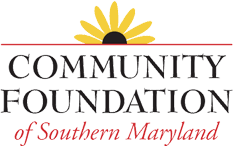 BOARD OF DIRECTORS LISTPage 7 of 7 Total Expenses - ExamplesProject ExpensesAmountBudget NarrativeSalary$11,250  *CFSOMD request for $3,000Part time program manager salaryEquipment $2,000 *CFSOMD request for $1,000Initial vendor estimate for wheelchairSupplies $1,000Goats @ $100/ea, purchase of a pig and leasing of a Highland calfProfessional Fees d$375Developing new webpage – 3 hours @ $125/hourTotal project expenses 	Completed Grant Application Cover Sheet5% 	Project Proposal Need and Management Capacity Narrative  65% 	Project Budget and Narrative Form 20% 	A copy of the current IRS determination letter___________  A copy of Maryland Charitable Registration letterNAMECOMMUNITY AFFILIATIONADDRESS/PHONE NUMBER